CUBETAS DEL ESTUDIORegistro de cubetas de ratones (de tres en tres) total del estudio distribuidos según grupo perteneciente.FASE I:Registro de cubetas de ratones (de tres en tres) en la Fase I distribuidos según grupo perteneciente.FASE II:Registro de cubetas de ratones (de tres en tres) en la Fase II distribuidos según grupo perteneciente.(M)=Machos; (H)= Hembras; *= Pérdida de muestra sanguínea de 1 ratón; **= Pérdida de cubeta; ***= Descarte de cubeta por bajo peso.DISTRIBUCIÓN DE CUBETAS PARA OBSERVACIÓN     GRUPO EXPERIMENTAL HERMANOS     GRUPO EXPERIMENTAL NO HERMANOS(M) MACHOS(H)HEMBRASMEDIA= 11g70%=7,7gOBSERVACIONES:MEDIA= 8’4g70%= 5,9gOBSERVACIONES:MEDIA= 11,3g70%= 7,9gOBSERVACIONES:MEDIA= 11,6g70%= 8gOBSERVACIONES:MEDIA= 11,5g70%= 8gOBSERVACIONES:MEDIA= 15,8g70%= 11gOBSERVACIONES:MEDIA= 11,2g70%= 7,8gOBSERVACIONES:MEDIA= 11,2g70%= 7,8gOBSERVACIONES:MEDIA= 11,6g70%= 8gOBSERVACIONES:MEDIA= 11,5g70%= 8gOBSERVACIONES:MEDIA=10,6g70%= 7,4gOBSERVACIONES:MEDIA=11,3g70%= 7,9gOBSERVACIONES:MEDIA= 11,1g70%= 8,2gOBSERVACIONES:MEDIA=OBSERVACIONES:MEDIA= 10,8g70%= 7,6gOBSERVACIONES:MEDIA= 11,8g70%= 8,3gOBSERVACIONES:MEDIA= 12,6870%= 8,8gOBSERVACIONES:MEDIA= 12,4g70%= 8,6gOBSERVACIONES:MEDIA= 11,3g70%= 7,9gOBSERVACIONES:MEDIA=OBSERVACIONES:MEDIA= 10,9g70%= 7,6gOBSERVACIONES:MEDIA= 11,2g70%= 7,8gOBSERVACIONES:MEDIA= 10,4g70%= 7,3gOBSERVACIONES:RESULTADOS ANÁLISIS DE SANGRE. NIVELES DE CORTICOSTERONAGRUPOS CONTROLGRUPOS EXP. NO HERM.GRUPOS EXP. HERMANOSIMO-10 (M)IMO-18 (M)IMO-21 (H)IMO-11 (M)IMO-19 (H)IMO-22 (M)IMO-12 (M)IMO-20 (H)*IMO-27 (M)IMO-13 (H)IMO-25(H)IMO-28 (M)IMO-14 (H)IMO-32 (M)**IMO-29 (H)IMO-15 (H)IMO-33(M) **IMO-30 (H)--IMO-35(M)**IMO-31 (M)***TOTAL= 18 RATONESTOTAL= 12 RATONESTOTAL= 18 RATONESGRUPOS CONTROLGRUPOS EXP. NO HERM.IMO-10 (M)IMO-18 (M)IMO-11 (M)IMO-19 (H)IMO-12 (M)IMO-20 (H)*IMO-13 (H)--IMO-14 (H)--IMO-15 (H)------TOTAL= 18 RATONESTOTAL= 9 RATONESGRUPOS EXP. NO HERM.GRUPOS EXP. HERMANOSIMO-25(H)IMO-21 (H)IMO-32 (M)**IMO-22 (M)IMO-33(M) **IMO-27 (M)IMO-35(M)**IMO-28 (M)--IMO-29 (H)--IMO-30 (H)--IMO-31 (M)***TOTAL= 3 RATONESTOTAL= 18 RATONESFASE EXPERIMENTALJAULA: IMO-21         M               HDÍA: 11/08/2019GRUPO: EXP. HERMANOSPESO18,6gPESO19,5gPESO20,2gTOTAL CONSUMIDOTOTAL CONSUMIDO7,7gN1N1--FASE EXPERIMENTALJAULA: IMO-22         M               HDÍA: 11/08/2019GRUPO: EXP. HERMANOSPESO26,7gPESO25,7gPESO25,3gTOTAL CONSUMIDOTOTAL CONSUMIDO7,7gN1N1FASE EXPERIMENTALJAULA: IMO-25         M               HDÍA: 11/08/2019GRUPO: EXP. NO HERM.PESO22,2gPESO21,5gPESO23gTOTAL CONSUMIDOTOTAL CONSUMIDO7,7gN1N1FASE EXPERIMENTALJAULA: IMO-27         M               HDÍA: 11/08/2019GRUPO: EXP. HERMANOSPESO27,4gPESO27gPESO28,2gTOTAL CONSUMIDOTOTAL CONSUMIDO7,7gN1N1--FASE EXPERIMENTALJAULA: IMO-28         M               HDÍA: 11/08/2019GRUPO: EXP. HERMANOSPESO28gPESO29,2gPESO28,5gTOTAL CONSUMIDOTOTAL CONSUMIDO7,7gN1N1--FASE EXPERIMENTALJAULA: IMO-29         M               HDÍA: 11/08/2019GRUPO: EXP. HERMANOSPESO22,3gPESO21gPESO21,8gTOTAL CONSUMIDOTOTAL CONSUMIDO7,7gN1N1--FASE EXPERIMENTALJAULA: IMO-30         M               HDÍA: 11/08/2019GRUPO: EXP. HERMANOSPESO21gPESO19,7gPESO18,2gTOTAL CONSUMIDOTOTAL CONSUMIDO7,7gN1N1--FASE EXPERIMENTALJAULA: IMO-21         M               HDÍA: 12/08/2019GRUPO: EXP. HERMANOSPESO18,6gPESO19gPESO19,2gTOTAL CONSUMIDOTOTAL CONSUMIDO5,9gN1N1--FASE EXPERIMENTALJAULA: IMO-22         M               HDÍA: 12/08/2019GRUPO: EXP. HERMANOSPESO25,9gPESO25gPESO24,6gTOTAL CONSUMIDOTOTAL CONSUMIDO5,9gN1N1--FASE EXPERIMENTALJAULA: IMO-25         M               HDÍA: 12/08/2019GRUPO: EXP. NO HERM.PESO21,8gPESO21gPESO22,7gTOTAL CONSUMIDOTOTAL CONSUMIDO5,9gN1N1--FASE EXPERIMENTALJAULA: IMO-27         M               HDÍA: 12/08/2019GRUPO: EXP. HERMANOSPESO26,7gPESO25,9gPESO27,2gTOTAL CONSUMIDOTOTAL CONSUMIDO5,9gN1N1--FASE EXPERIMENTALJAULA: IMO-28         M               HDÍA: 12/08/2019GRUPO: EXP. NO HERM.PESO26,7gPESO27,8gPESO28,1gTOTAL CONSUMIDOTOTAL CONSUMIDO5,9gN1N1--FASE EXPERIMENTALJAULA: IMO-29         M               HDÍA: 12/08/2019GRUPO: EXP. HERMANOSPESO21,5gPESO20,7gPESO20,7gTOTAL CONSUMIDOTOTAL CONSUMIDO5,9gN1N1--FASE EXPERIMENTALJAULA: IMO-30         M               HDÍA: 12/08/2019GRUPO: EXP. HERMANOSPESO20,5gPESO19,4gPESO18gTOTAL CONSUMIDOTOTAL CONSUMIDO5,9gN1N1--FASE EXPERIMENTALJAULA: IMO-21         M               HDÍA: 13/08/2019GRUPO: EXP. HERMANOSPESO17,9gPESO18,2gPESO18gTOTAL CONSUMIDOTOTAL CONSUMIDO7,9gN1N1--FASE EXPERIMENTALJAULA: IMO-22         M               HDÍA: 13/08/2019GRUPO: EXP. HERMANOSPESO24,2gPESO24gPESO23,3gTOTAL CONSUMIDOTOTAL CONSUMIDO7,9gN1N1--FASE EXPERIMENTALJAULA: IMO-25         M               HDÍA: 13/08/2019GRUPO: EXP. NO HERM.PESO20,3gPESO20gPESO21,6gTOTAL CONSUMIDOTOTAL CONSUMIDO7,9gN1N1--FASE EXPERIMENTALJAULA: IMO-27         M               HDÍA: 13/08/2019GRUPO: EXP. HERMANOSPESO25,5gPESO25,1gPESO26,3gTOTAL CONSUMIDOTOTAL CONSUMIDO7,9gN1N1FASE EXPERIMENTALJAULA: IMO-28         M               HDÍA: 13/08/2019GRUPO: EXP. HERMANOSPESO26,1gPESO26,4gPESO25gTOTAL CONSUMIDOTOTAL CONSUMIDO7,9gN1N1FASE EXPERIMENTALJAULA: IMO-29         M               HDÍA: 13/08/2019GRUPO: EXP. HERMANOSPESO19,8gPESO19gPESO19,4gTOTAL CONSUMIDOTOTAL CONSUMIDO7,9gN1N1--FASE EXPERIMENTALJAULA: IMO-30         M               HDÍA: 13/08/2019GRUPO: EXP. HERMANOSPESO19,5gPESO18gPESO16,8gTOTAL CONSUMIDOTOTAL CONSUMIDO7,9gN1N1--FASE EXPERIMENTALJAULA: IMO-21         M               HDÍA: 14/08/2019GRUPO: EXP. HERMANOSPESO18,1gPESO17,7 gPESO18gTOTAL CONSUMIDOTOTAL CONSUMIDO8gN1N1--FASE EXPERIMENTALJAULA: IMO-22         M               HDÍA: 14/08/2019GRUPO: EXP. HERMANOSPESO24gPESO17,7gPESO18gTOTAL CONSUMIDOTOTAL CONSUMIDO8gN1N1FASE EXPERIMENTALJAULA: IMO-25         M               HDÍA: 14/08/2019GRUPO: EXP. NO HERM.PESO20gPESO20,1gPESO21,2gTOTAL CONSUMIDOTOTAL CONSUMIDO8gN1N1FASE EXPERIMENTALJAULA: IMO-27         M               HDÍA: 14/08/2019GRUPO: EXP. HERMANOSPESO24,7gPESO24,4gPESO25,9gTOTAL CONSUMIDOTOTAL CONSUMIDO8gN1N1--FASE EXPERIMENTALJAULA: IMO-28         M               HDÍA: 14/08/2019GRUPO: EXP. HERMANOSPESO24,9gPESO26gPESO25gTOTAL CONSUMIDOTOTAL CONSUMIDO8gN1N1FASE EXPERIMENTALJAULA: IMO-29         M               HDÍA: 14/08/2019GRUPO: EXP. HERMANOSPESO19,2gPESO18,8gPESO18,8gTOTAL CONSUMIDOTOTAL CONSUMIDO8gN1N1--FASE EXPERIMENTALJAULA: IMO-30         M               HDÍA: 14/08/2019GRUPO: EXP. HERMANOSPESO16,5gPESO18gPESO19,9gTOTAL CONSUMIDOTOTAL CONSUMIDO--N1N1FASE EXPERIMENTALJAULA: IMO-21         M               HDÍA: 15/08/2019GRUPO: EXP. HERMANOSPESO17,5gPESO17,6gPESO17,6gTOTAL CONSUMIDOTOTAL CONSUMIDO8gN1N1--FASE EXPERIMENTALJAULA: IMO-22         M               HDÍA: 15/08/2019GRUPO: EXP. HERMANOSPESO22,4gPESO22,2gPESO23gTOTAL CONSUMIDOTOTAL CONSUMIDO8gN1N1--FASE EXPERIMENTALJAULA: IMO-25         M               HDÍA: 15/08/2019GRUPO: EXP. NO HERM.PESO19,8gPESO19,8gPESO20,9gTOTAL CONSUMIDOTOTAL CONSUMIDO8gN1N1--FASE EXPERIMENTALJAULA: IMO-27         M               HDÍA: 15/08/2019GRUPO: EXP. HERMANOSPESO23,5gPESO24,3gPESO25,2gTOTAL CONSUMIDOTOTAL CONSUMIDO8gN1N1--FASE EXPERIMENTALJAULA: IMO-28         M               HDÍA: 15/08/2019GRUPO: EXP. HERMANOSPESO24gPESO25,1gPESO24,8gTOTAL CONSUMIDOTOTAL CONSUMIDO8gN1N1--FASE EXPERIMENTALJAULA: IMO-29         M               HDÍA: 15/08/2019GRUPO: EXP. HERMANOSPESO19,6gPESO18,5gPESO19,2gTOTAL CONSUMIDOTOTAL CONSUMIDO8gN1N1--FASE EXPERIMENTALJAULA: IMO-30         M               HDÍA: 15/08/2019GRUPO: EXP. HERMANOSPESO18,8gPESO18gPESO15,5gTOTAL CONSUMIDOTOTAL CONSUMIDO8gN1N1--FASE EXPERIMENTALJAULA: IMO-21         M               HDÍA: 16/08/2019GRUPO: EXP. HERMANOSPESO18,1gPESO17,5gPESO18,5gTOTAL CONSUMIDOTOTAL CONSUMIDO11gN1N1--FASE EXPERIMENTALJAULA: IMO-22         M               HDÍA: 16/08/2019GRUPO: EXP. HERMANOSPESO21,9gPESO22,2gPESO22,6gTOTAL CONSUMIDOTOTAL CONSUMIDO11gN1N1FASE EXPERIMENTALJAULA: IMO-25         M               HDÍA: 16/08/2019GRUPO: EXP. NO HERM.PESO20,1gPESO20,3gPESO21,8gTOTAL CONSUMIDOTOTAL CONSUMIDO11gN1N1FASE EXPERIMENTALJAULA: IMO-27         M               HDÍA: 16/08/2019GRUPO: EXP. HERMANOSPESO24,2gPESO23,9gPESO25,7gTOTAL CONSUMIDOTOTAL CONSUMIDO11gN1N1--FASE EXPERIMENTALJAULA: IMO-28         M               HDÍA: 16/08/2019GRUPO: EXP. HERMANOSPESO23,7gPESO24,4gPESO24,6gTOTAL CONSUMIDOTOTAL CONSUMIDO11gN1N1--FASE EXPERIMENTALJAULA: IMO-29         M               HDÍA: 16/08/2019GRUPO: EXP. HERMANOSPESO19,9gPESO18,6gPESO19,3gTOTAL CONSUMIDOTOTAL CONSUMIDO11gN1N1--FASE EXPERIMENTALJAULA: IMO-30         M               HDÍA: 16/08/2019GRUPO: EXP. HERMANOSPESO19,2gPESO18,5gPESO16gTOTAL CONSUMIDOTOTAL CONSUMIDO11gN1N1--FASE EXPERIMENTALJAULA: IMO-21         M               HDÍA: 17/08/2019GRUPO: EXP. HERMANOSPESO18,5gPESO18,3gPESO18,9gTOTAL CONSUMIDOTOTAL CONSUMIDO7,8gN1N1--FASE EXPERIMENTALJAULA: IMO-22         M               HDÍA: 17/08/2019GRUPO: EXP. HERMANOSPESO22,2gPESO22,4gPESO24,4gTOTAL CONSUMIDOTOTAL CONSUMIDO7,8gN1N1--FASE EXPERIMENTALJAULA: IMO-25         M               HDÍA: 17/08/2019GRUPO: EXP. NO HERM.PESO20,8gPESO20,3gPESO22,2gTOTAL CONSUMIDOTOTAL CONSUMIDO7,8gN1N1--FASE EXPERIMENTALJAULA: IMO-27         M               HDÍA: 17/08/2019GRUPO: EXP. HERMANOSPESO24gPESO24gPESO26,5gTOTAL CONSUMIDOTOTAL CONSUMIDO7,8gN1N1--FASE EXPERIMENTALJAULA: IMO-28         M               HDÍA: 17/08/2019GRUPO: EXP. HERMANOSPESO24,3gPESO25gPESO25,5gTOTAL CONSUMIDOTOTAL CONSUMIDO7,8gN1N1--FASE EXPERIMENTALJAULA: IMO-29         M               HDÍA: 17/08/2019GRUPO: EXP. HERMANOSPESO20,3gPESO19,3gPESO20gTOTAL CONSUMIDOTOTAL CONSUMIDO7,8gN1N1--FASE EXPERIMENTALJAULA: IMO-30         M               HDÍA: 17/08/2019GRUPO: EXP. HERMANOSPESO20gPESO19,2gPESO17,4gTOTAL CONSUMIDOTOTAL CONSUMIDO7,8gN1N1--FASE EXPERIMENTALJAULA: IMO-21         M               HDÍA: 18/07/2019GRUPO: EXP. HERMANOSPESO18,4gPESO17,8gPESO18,7gTOTAL CONSUMIDOTOTAL CONSUMIDO7,8gN1N1--FASE EXPERIMENTALJAULA: IMO-22         M               HDÍA: 18/07/2019GRUPO: EXP. HERMANOSPESO21,5gPESO21,4gPESO22,8gTOTAL CONSUMIDOTOTAL CONSUMIDO7,8gN1N1--FASE EXPERIMENTALJAULA: IMO-25         M               HDÍA: 18/07/2019GRUPO: EXP. NO HERM.PESO20,2gPESO20,4gPESO22,5gTOTAL CONSUMIDOTOTAL CONSUMIDO7,8gN1N1--FASE EXPERIMENTALJAULA: IMO-27         M               HDÍA: 18/07/2019GRUPO: EXP. HERMANOSPESO23,6gPESO23,3gPESO25,1gTOTAL CONSUMIDOTOTAL CONSUMIDO7,8gN1N1--FASE EXPERIMENTALJAULA: IMO-28         M               HDÍA: 18/07/2019GRUPO: EXP. HERMANOSPESO23,8gPESO23,4PESO23,9TOTAL CONSUMIDOTOTAL CONSUMIDO7,8gN1N1--FASE EXPERIMENTALJAULA: IMO-29         M               HDÍA: 18/07/2019GRUPO: EXP. HERMANOSPESO19,8gPESO19,3gPESO19,6gTOTAL CONSUMIDOTOTAL CONSUMIDO7,8gN1N1--FASE EXPERIMENTALJAULA: IMO-30         M               HDÍA: 18/07/2019GRUPO: EXP. HERMANOSPESO20gPESO19,2gPESO16,9gTOTAL CONSUMIDOTOTAL CONSUMIDO7,8gN1N1--FASE EXPERIMENTALJAULA: IMO-21         M               HDÍA: 19/08/2019GRUPO: EXP. HERMANOSPESO17,2gPESO17,7gPESO18,7gTOTAL CONSUMIDOTOTAL CONSUMIDO8gN1N1--FASE EXPERIMENTALJAULA: IMO-22         M               HDÍA: 19/08/2019GRUPO: EXP. HERMANOSPESO21,6gPESO21,3gPESO22,2gTOTAL CONSUMIDOTOTAL CONSUMIDO8gN1N1--FASE EXPERIMENTALJAULA: IMO-25         M               HDÍA: 19/08/2019GRUPO: EXP. NO HERM.PESO19,5gPESO19,7gPESO21,6gTOTAL CONSUMIDOTOTAL CONSUMIDO8gN1N1--FASE EXPERIMENTALJAULA: IMO-27         M               HDÍA: 19/08/2019GRUPO: EXP.HERMANOSPESO23gPESO22,9gPESO24,6gTOTAL CONSUMIDOTOTAL CONSUMIDO8gN1N1--FASE EXPERIMENTALJAULA: IMO-28         M               HDÍA: 19/08/2019GRUPO: EXP. HERMANOSPESO23,2gPESO23,5gPESO23,6gTOTAL CONSUMIDOTOTAL CONSUMIDO8gN1N1--FASE EXPERIMENTALJAULA: IMO-29         M               HDÍA: 19/08/2019GRUPO: EXP. HERMANOSPESO19,6gPESO18,9gPESO18,8gTOTAL CONSUMIDOTOTAL CONSUMIDO8gN1N1--FASE EXPERIMENTALJAULA: IMO-30         M               HDÍA: 19/08/2019GRUPO: EXP. HERMANOSPESO19,4gPESO18,1gPESO16,3gTOTAL CONSUMIDOTOTAL CONSUMIDO8gN1N1--FASE EXPERIMENTALJAULA: IMO-21         M               HDÍA: 20/08/2019GRUPO: EXP. HERMANOSPESO17,7gPESO17,3gPESO18gTOTAL CONSUMIDOTOTAL CONSUMIDO8gN1N1--FASE EXPERIMENTALJAULA: IMO-22         M               HDÍA: 03/07/2019GRUPO: EXP. HERMANOSPESO21,3gPESO21gPESO22,1gTOTAL CONSUMIDOTOTAL CONSUMIDO8gN1N1--FASE EXPERIMENTALJAULA: IMO-25         M               HDÍA: 03/07/2019GRUPO: EXP. NO HERM.PESO19,9gPESO19,2gPESO21,3gTOTAL CONSUMIDOTOTAL CONSUMIDO8gN1N1--FASE EXPERIMENTALJAULA: IMO-27         M               HDÍA: 03/07/2019GRUPO: EXP. HERMANOSPESO22,7gPESO22,8gPESO24,7gTOTAL CONSUMIDOTOTAL CONSUMIDO8gN1N1--FASE EXPERIMENTALJAULA: IMO-28         M               HDÍA: 03/07/2019GRUPO: EXP. HERMANOSPESO23,2gPESO22,6gPESO23,6gTOTAL CONSUMIDOTOTAL CONSUMIDO8gN1N1--FASE EXPERIMENTALJAULA: IMO-29         M               HDÍA: 03/07/2019GRUPO: EXP. HERMANOSPESO19,7gPESO18,6gPESO18,8gTOTAL CONSUMIDOTOTAL CONSUMIDO8gN1N1--FASE EXPERIMENTALJAULA: IMO-30         M               HDÍA: 03/07/2019GRUPO: EXP. HERMANOSPESO19,6gPESO18,3gPESO16,5gTOTAL CONSUMIDOTOTAL CONSUMIDO8gN1N1FASE EXPERIMENTALJAULA: IMO-21         M               HDÍA: 21/08/2019GRUPO: EXP. HERMANOSPESO18,2gPESO17,7gPESO18,4gTOTAL CONSUMIDOTOTAL CONSUMIDO8gN1N1--FASE EXPERIMENTALJAULA: IMO-22         M               HDÍA: 21/08/2019GRUPO: EXP. HERMANOSPESO21,3gPESO21,2gPESO22,3gTOTAL CONSUMIDOTOTAL CONSUMIDO8gN1N1--FASE EXPERIMENTALJAULA: IMO-25         M               HDÍA: 21/08/2019GRUPO: EXP. NO HERM.PESO20,3gPESO20gPESO22gTOTAL CONSUMIDOTOTAL CONSUMIDO8gN1N1--FASE EXPERIMENTALJAULA: IMO-27         M               HDÍA: 21/08/2019GRUPO: EXP. HERMANOSPESO22,5gPESO22,4gPESO24,4gTOTAL CONSUMIDOTOTAL CONSUMIDO8gN1N1--FASE EXPERIMENTALJAULA: IMO-28         M               HDÍA: 21/08/2019GRUPO: EXP. HERMANOSPESO23,6gPESO23gPESO23,8gTOTAL CONSUMIDOTOTAL CONSUMIDO8gN1N1--FASE EXPERIMENTALJAULA: IMO-29         M               HDÍA: 21/08/2019GRUPO: EXP. HERMANOSPESO20,3gPESO19,2gPESO19gTOTAL CONSUMIDOTOTAL CONSUMIDO8gN1N1--FASE EXPERIMENTALJAULA: IMO-30         M               HDÍA: 21/08/2019GRUPO: EXP. HERMANOSPESO19,6gPESO18,4gPESO17gTOTAL CONSUMIDOTOTAL CONSUMIDO8gN1N1--FASE EXPERIMENTALJAULA: IMO-21         M               HDÍA: 22/08/2019GRUPO: EXP. HERMANOSPESO18gPESO18,1gPESO18,7gTOTAL CONSUMIDOTOTAL CONSUMIDO7,9gN1N1--FASE EXPERIMENTALJAULA: IMO-22         M               HDÍA: 22/08/2019GRUPO: EXP. HERMANOSPESO21,8gPESO21,7gPESO22gTOTAL CONSUMIDOTOTAL CONSUMIDO7,9gN1N1--FASE EXPERIMENTALJAULA: IMO-25         M               HDÍA: 22/08/2019GRUPO: EXP. NO HERM.PESO20,8gPESO20gPESO22gTOTAL CONSUMIDOTOTAL CONSUMIDO7,9gN1N1--FASE EXPERIMENTALJAULA: IMO-27         M               HDÍA: 22/08/2019GRUPO: EXP. HERMANOSPESO23gPESO22,5gPESO24,5gTOTAL CONSUMIDOTOTAL CONSUMIDO7,9gN1N1--FASE EXPERIMENTALJAULA: IMO-28         M               HDÍA: 22/08/2019GRUPO: EXP. HERMANOSPESO23,3gPESO23,2gPESO24,1gTOTAL CONSUMIDOTOTAL CONSUMIDO7,9gN1N1--FASE EXPERIMENTALJAULA: IMO-29         M               HDÍA: 22/08/2019GRUPO: EXP. HERMANOSPESO20,7gPESO19,8gPESO19,5gTOTAL CONSUMIDOTOTAL CONSUMIDO7,9gN1N1--FASE EXPERIMENTALJAULA: IMO-30         M               HDÍA: 22/08/2019GRUPO: EXP. HERMANOSPESO20,1gPESO18,9gPESO17,1gTOTAL CONSUMIDOTOTAL CONSUMIDO7,9gN1N1--FASE EXPERIMENTALJAULA: IMO-21         M               HDÍA: 23/08/2019GRUPO: EXP. HERMANOSPESO17,6gPESO17,4gPESO18,4gTOTAL CONSUMIDOTOTAL CONSUMIDO8,2gN1N1--FASE EXPERIMENTALJAULA: IMO-22         M               HDÍA: 23/08/2019GRUPO: EXP. HERMANOSPESO20,8gPESO21gPESO21,7gTOTAL CONSUMIDOTOTAL CONSUMIDO8,2gN1N1--FASE EXPERIMENTALJAULA: IMO-25         M               HDÍA: 23/08/2019GRUPO: EXP. NO HERM.PESO19,6gPESO19,6gPESO21,7gTOTAL CONSUMIDOTOTAL CONSUMIDO8,2gN1N1--FASE EXPERIMENTALJAULA: IMO-27         M               HDÍA: 23/08/2019GRUPO: EXP. HERMANOSPESO22,4gPESO21,9gPESO23,7gTOTAL CONSUMIDOTOTAL CONSUMIDO8,2gN1N1--FASE EXPERIMENTALJAULA: IMO-28         M               HDÍA: 23/08/2019GRUPO: EXP. HERMANOSPESO21,9gPESO21,8gPESO23gTOTAL CONSUMIDOTOTAL CONSUMIDO8,2gN1N1--FASE EXPERIMENTALJAULA: IMO-29         M               HDÍA: 23/08/2019GRUPO: EXP. HERMANOSPESO19,9gPESO18,8gPESO18,1gTOTAL CONSUMIDOTOTAL CONSUMIDO8,2gN1N1--FASE EXPERIMENTALJAULA: IMO-30         M               HDÍA: 23/08/2019GRUPO: EXP. HERMANOSPESO19,2gPESO18,4gPESO16,7gTOTAL CONSUMIDOTOTAL CONSUMIDO8,2gN1N1--FASE EXPERIMENTALJAULA: IMO-21         M               HDÍA: 24/08/2019GRUPO: EXP. HERMANOSPESO18,3gPESO17,7gPESO18,7gTOTAL CONSUMIDOTOTAL CONSUMIDO7,5gN1N1--FASE EXPERIMENTALJAULA: IMO-22         M               HDÍA: 24/08/2019GRUPO: EXP. HERMANOSPESO21,3gPESO21gPESO21,7gTOTAL CONSUMIDOTOTAL CONSUMIDO7,5gN1N1--FASE EXPERIMENTALJAULA: IMO-25         M               HDÍA: 24/08/2019GRUPO: EXP. NO HERM.PESO21,2gPESO20,5gPESO22,4gTOTAL CONSUMIDOTOTAL CONSUMIDO7,5gN1N1--FASE EXPERIMENTALJAULA: IMO-27         M               HDÍA: 24/08/2019GRUPO: EXP. HERMANOSPESO22,4gPESO21,8gPESO24gTOTAL CONSUMIDOTOTAL CONSUMIDO7,5gN1N1--FASE EXPERIMENTALJAULA: IMO-28         M               HDÍA: 24/08/2019GRUPO: EXP. HERMANOSPESO22,4gPESO22,3gPESO23,5gTOTAL CONSUMIDOTOTAL CONSUMIDO7,5gN1N1--FASE EXPERIMENTALJAULA: IMO-29         M               HDÍA: 24/08/2019GRUPO: EXP. HERMANOSPESO19,9gPESO18,9gPESO18,2gTOTAL CONSUMIDOTOTAL CONSUMIDO7,9gN1N1--FASE EXPERIMENTALJAULA: IMO-30         M               HDÍA: 24/08/2019GRUPO: EXP. HERMANOSPESO19,9gPESO19,1gPESO16,7gTOTAL CONSUMIDOTOTAL CONSUMIDO7,9gN1N1--FASE EXPERIMENTALJAULA: IMO-21         M               HDÍA: 25/08/2019GRUPO: EXP. HERMANOSPESO18,3gPESO17,9gPESO19,1gTOTAL CONSUMIDOTOTAL CONSUMIDO7,6gN1N1--FASE EXPERIMENTALJAULA: IMO-22         M               HDÍA: 25/08/2019GRUPO: EXP. HERMANOSPESO21,3gPESO21,7gPESO21,9gTOTAL CONSUMIDOTOTAL CONSUMIDO7,6gN1N1--FASE EXPERIMENTALJAULA: IMO-25         M               HDÍA: 25/08/2019GRUPO: EXP. NO HERM.PESO20,8gPESO20,3gPESO22,1gTOTAL CONSUMIDOTOTAL CONSUMIDO7,6gN1N1--FASE EXPERIMENTALJAULA: IMO-27         M               HDÍA: 25/08/2019GRUPO: EXP. HERMANOSPESO22,5gPESO22,1gPESO24,4gTOTAL CONSUMIDOTOTAL CONSUMIDO7,6gN1N1--FASE EXPERIMENTALJAULA: IMO-28         M               HDÍA: 25/08/2019GRUPO: EXP. HERMANOSPESO22,5gPESO22,6gPESO23,8TOTAL CONSUMIDOTOTAL CONSUMIDO7,6gN1N1--FASE EXPERIMENTALJAULA: IMO-29         M               HDÍA: 25/08/2019GRUPO: EXP. HERMANOSPESO21,4gPESO19,7gPESO19,2gTOTAL CONSUMIDOTOTAL CONSUMIDO7,6gN1N1--FASE EXPERIMENTALJAULA: IMO-30         M               HDÍA: 25/08/2019GRUPO: EXP.HERMANOSPESO20,2gPESO19,1gPESO17,3gTOTAL CONSUMIDOTOTAL CONSUMIDO7,6gN1N1--FASE EXPERIMENTALJAULA: IMO-21         M               HDÍA: 26/08/2019GRUPO: EXP. HERMANOSPESO17,7gPESO17,2gPESO18,1gTOTAL CONSUMIDOTOTAL CONSUMIDO8,3gN1N1--FASE EXPERIMENTALJAULA: IMO-22         M               HDÍA: 26/08/2019GRUPO: EXP. HERMANOSPESO20,9gPESO20,8gPESO21,5gTOTAL CONSUMIDOTOTAL CONSUMIDO8,3gN1N1--FASE EXPERIMENTALJAULA: IMO-25         M               HDÍA: 26/08/2019GRUPO: EXP. NO HERM.PESO20,3gPESO19,3gPESO21,5gTOTAL CONSUMIDOTOTAL CONSUMIDO8,3gN1N1--FASE EXPERIMENTALJAULA: IMO-27         M               HDÍA: 26/08/2019GRUPO: EXP. HERMANOSPESO21,4gPESO20,9gPESO23,3gTOTAL CONSUMIDOTOTAL CONSUMIDO8,3gN1N1--FASE EXPERIMENTALJAULA: IMO-28         M               HDÍA: 26/08/2019GRUPO: EXP. HERMANOSPESO22,2gPESO21,8gPESO22,6gTOTAL CONSUMIDOTOTAL CONSUMIDO8,3gN1N1--FASE EXPERIMENTALJAULA: IMO-29         M               HDÍA: 26/08/2019GRUPO: EXP. HERMANOSPESO20,2gPESO19,5gPESO18,4gTOTAL CONSUMIDOTOTAL CONSUMIDO8,3gN1N1--FASE EXPERIMENTALJAULA: IMO-30         M               HDÍA: 26/08/2019GRUPO: EXP. HERMANOSPESO19,5gPESO18,5gPESO16,8gTOTAL CONSUMIDOTOTAL CONSUMIDO8,3gN1N1--FASE EXPERIMENTALJAULA: IMO-21         M               HDÍA: 27/08/2019GRUPO: EXP. HERMANOSPESO17,6gPESO17,4gPESO18,3gTOTAL CONSUMIDOTOTAL CONSUMIDO8,8gN1N1--FASE EXPERIMENTALJAULA: IMO-22         M               HDÍA: 27/08/2019GRUPO: EXP. HERMANOSPESO20,3gPESO20,7gPESO21,2gTOTAL CONSUMIDOTOTAL CONSUMIDO8,8gN1N1--FASE EXPERIMENTALJAULA: IMO-25         M               HDÍA: 27/08/2019GRUPO: EXP. NO HERM.PESO19,8gPESO19,2gPESO21,2gTOTAL CONSUMIDOTOTAL CONSUMIDO8,8gN1N1--FASE EXPERIMENTALJAULA: IMO-27         M               HDÍA: 27/08/2019GRUPO: EXP. HERMANOSPESO21,4gPESO20,9gPESO22,9TOTAL CONSUMIDOTOTAL CONSUMIDO8,8gN1N1--FASE EXPERIMENTALJAULA: IMO-28         M               HDÍA: 27/08/2019GRUPO: EXP. HERMANOSPESO21,8gPESO21,5gPESO22,2gTOTAL CONSUMIDOTOTAL CONSUMIDO8,8gN1N1--FASE EXPERIMENTALJAULA: IMO-29         M               HDÍA: 27/08/2019GRUPO: EXP. HERMANOSPESO20,5gPESO19,6gPESO18gTOTAL CONSUMIDOTOTAL CONSUMIDO8,8gN1N1--FASE EXPERIMENTALJAULA: IMO-30         M               HDÍA: 27/08/2019GRUPO: EXP. HERMANOSPESO20,1gPESO18,8gPESO16,7gTOTAL CONSUMIDOTOTAL CONSUMIDO8,8gN1N1--FASE EXPERIMENTALJAULA: IMO-21         M               HDÍA: 28/08/2019GRUPO: EXP. HERMANOSPESO17,4gPESO17,3gPESO18,2gTOTAL CONSUMIDOTOTAL CONSUMIDO8,6gN1N1--FASE EXPERIMENTALJAULA: IMO-22         M               HDÍA: 28/08/2019GRUPO: EXP. HERMANOSPESO20,8gPESO20,8gPESO21,1gTOTAL CONSUMIDOTOTAL CONSUMIDO8,6gN1N1--FASE EXPERIMENTALJAULA: IMO-25         M               HDÍA: 28/08/2019GRUPO: EXP. NO HERM.PESO20,6gPESO19,4gPESO21,5gTOTAL CONSUMIDOTOTAL CONSUMIDO8,6gN1N1--FASE EXPERIMENTALJAULA: IMO-27         M               HDÍA: 28/08/2019GRUPO: EXP. HERMANOSPESO21,2gPESO20,8gPESO22,8gTOTAL CONSUMIDOTOTAL CONSUMIDO8,6gN1N1--FASE EXPERIMENTALJAULA: IMO-28         M               HDÍA: 28/08/2019GRUPO: EXP. HERMANOSPESO22,2gPESO21,7gPESO22,5gTOTAL CONSUMIDOTOTAL CONSUMIDO8,6gN1N1--FASE EXPERIMENTALJAULA: IMO-29         M               HDÍA: 28/08/2019GRUPO: EXP. HERMANOSPESO20,7gPESO19,2gPESO18,2gTOTAL CONSUMIDOTOTAL CONSUMIDO8,6gN1N1--FASE EXPERIMENTALJAULA: IMO-30         M               HDÍA: 28/08/2019GRUPO: EXP. HERMANOSPESO19,4gPESO18,7gPESO17,5gTOTAL CONSUMIDOTOTAL CONSUMIDO8,6gN1N1FASE EXPERIMENTALJAULA: IMO-21         M               HDÍA: 29/08/2019GRUPO: EXP. HERMANOSPESO17,3gPESO17,6gPESO18,4gTOTAL CONSUMIDOTOTAL CONSUMIDO7,9gN1N1--FASE EXPERIMENTALJAULA: IMO-22         M               HDÍA: 29/08/2019GRUPO: EXP. HERMANOSPESO20,7gPESO20,9gPESO21,2gTOTAL CONSUMIDOTOTAL CONSUMIDO7,9gN1N1--FASE EXPERIMENTALJAULA: IMO-25         M               HDÍA: 29/08/2019GRUPO: EXP. NO HERM.PESO21,6gPESO19,3gPESO21,4gTOTAL CONSUMIDOTOTAL CONSUMIDO7,9gN1N1--FASE EXPERIMENTALJAULA: IMO-27         M               HDÍA: 29/08/2019GRUPO: EXP. HERMANOSPESO21,2gPESO20,6gPESO22,4gTOTAL CONSUMIDOTOTAL CONSUMIDO7,9gN1N1--FASE EXPERIMENTALJAULA: IMO-28         M               HDÍA: 29/08/2019GRUPO: EXP. HERMANOSPESO21,8gPESO20,7gPESO22,2gTOTAL CONSUMIDOTOTAL CONSUMIDO7,9gN1N1--FASE EXPERIMENTALJAULA: IMO-29         M               HDÍA: 29/08/2019GRUPO: EXP. HERMANOSPESO20,4gPESO19,2gPESO18,2gTOTAL CONSUMIDOTOTAL CONSUMIDO7,9gN1N1--FASE EXPERIMENTALJAULA: IMO-30         M               HDÍA: 29/08/2019GRUPO: EXP. HERMANOSPESO19,9gPESO18,8gPESO17gTOTAL CONSUMIDOTOTAL CONSUMIDO7,9gN1N1--FASE EXPERIMENTALJAULA: IMO-21         M               HDÍA: 30/08/2019GRUPO: EXP. HERMANOSPESO17,8gPESO17,6gPESO18,9gTOTAL CONSUMIDOTOTAL CONSUMIDO8,3gN1N1--FASE EXPERIMENTALJAULA: IMO-22         M               HDÍA: 30/08/2019GRUPO: EXP. HERMANOSPESO20,9gPESO21,1gPESO21,2gTOTAL CONSUMIDOTOTAL CONSUMIDO8,3gN1N1--FASE EXPERIMENTALJAULA: IMO-25         M               HDÍA: 30/08/2019GRUPO: EXP. NO HERM.PESO20,2gPESO19,3gPESO21,5gTOTAL CONSUMIDOTOTAL CONSUMIDO8,3gN1N1--FASE EXPERIMENTALJAULA: IMO-27         M               HDÍA: 30/08/2019GRUPO: EXP. HERMANOSPESO21,2gPESO21gPESO23gTOTAL CONSUMIDOTOTAL CONSUMIDO8,3gN1N1--FASE EXPERIMENTALJAULA: IMO-28         M               HDÍA: 30/08/2019GRUPO: EXP. HERMANOSPESO22gPESO21,2gPESO22,2gTOTAL CONSUMIDOTOTAL CONSUMIDO8,3gN1N1--FASE EXPERIMENTALJAULA: IMO-29         M               HDÍA: 30/08/2019GRUPO: EXP. HERMANOSPESO20,4gPESO19,4gPESO18,3gTOTAL CONSUMIDOTOTAL CONSUMIDO8,3gN1N1--FASE EXPERIMENTALJAULA: IMO-30         M               HDÍA: 30/08/2019GRUPO: EXP. HERMANOSPESO20,1gPESO18,7gPESO17,3TOTAL CONSUMIDOTOTAL CONSUMIDO8,3gN1N1--FASE EXPERIMENTALJAULA: IMO-21         M               HDÍA: 31/08/2019GRUPO: EXP. HERMANOSPESO17,9gPESO17,3gPESO18,6gTOTAL CONSUMIDOTOTAL CONSUMIDO7,6gN1N1--FASE EXPERIMENTALJAULA: IMO-22         M               HDÍA: 31/08/2019GRUPO: EXP. HERMANOSPESO20,7gPESO21gPESO20,7gTOTAL CONSUMIDOTOTAL CONSUMIDO7,6gN1N1--FASE EXPERIMENTALJAULA: IMO-25         M               HDÍA: 31/08/2019GRUPO: EXP. NO HERM.PESO19,9gPESO19,5gPESO21,6gTOTAL CONSUMIDOTOTAL CONSUMIDO7,6gN1N1--FASE EXPERIMENTALJAULA: IMO-27         M               HDÍA: 31/08/2019GRUPO: EXP. HERMANOSPESO21,3gPESO21,4gPESO22,5gTOTAL CONSUMIDOTOTAL CONSUMIDO7,6gN1N1--FASE EXPERIMENTALJAULA: IMO-28         M               HDÍA: 31/08/2019GRUPO: EXP. HERMANOSPESO21,9gPESO21gPESO22,2gTOTAL CONSUMIDOTOTAL CONSUMIDO7,6gN1N1--FASE EXPERIMENTALJAULA: IMO-29         M               HDÍA: 31/08/2019GRUPO: EXP. HERMANOSPESO21,9gPESO21gPESO22,2gTOTAL CONSUMIDOTOTAL CONSUMIDO7,6gN1N1--FASE EXPERIMENTALJAULA: IMO-30         M               HDÍA: 31/08/2019GRUPO: EXP. HERMANOSPESO20 gPESO18,6gPESO16,8gTOTAL CONSUMIDOTOTAL CONSUMIDON1N1FASE EXPERIMENTALJAULA: IMO-21         M               HDÍA: 01/09/2019GRUPO: EXP. HERMANOSPESO17,2gPESO17,3gPESO18,4gTOTAL CONSUMIDOTOTAL CONSUMIDO7,8gN1N1--FASE EXPERIMENTALJAULA: IMO-22         M               HDÍA: 01/09/2019GRUPO: EXP. HERMANOSPESO20,7gPESO21,4gPESO21,3gTOTAL CONSUMIDOTOTAL CONSUMIDO7,8gN1N1--FASE EXPERIMENTALJAULA: IMO-25         M               HDÍA: 01/09/2019GRUPO: EXP. NO HERM.PESO20,5gPESO19,9gPESO21,8gTOTAL CONSUMIDOTOTAL CONSUMIDO7,8gN1N1--FASE EXPERIMENTALJAULA: IMO-27         M               HDÍA: 01/09/2019GRUPO: EXP. HERMANOSPESO21,1gPESO20,2gPESO22,5gTOTAL CONSUMIDOTOTAL CONSUMIDO7,8gN1N1--FASE EXPERIMENTALJAULA: IMO-28         M               HDÍA: 01/09/2019GRUPO: EXP. HERMANOSPESO21,8gPESO21gPESO22,2gTOTAL CONSUMIDOTOTAL CONSUMIDO7,8gN1N1--FASE EXPERIMENTALJAULA: IMO-29         M               HDÍA: 01/09/2019GRUPO: EXP. HERMANOSPESO21,1gPESO19,5gPESO18,6gTOTAL CONSUMIDOTOTAL CONSUMIDO7,8gN1N1--FASE EXPERIMENTALJAULA: IMO-30         M               HDÍA: 01/09/2019GRUPO: EXP. HERMANOSPESO20gPESO18,3gPESO16,7gTOTAL CONSUMIDOTOTAL CONSUMIDO7,8gN1N1--FASE EXPERIMENTALJAULA: IMO-21         M               HDÍA: 02/09/2019GRUPO: EXP. HERMANOSPESO18gPESO18gPESO19,2gTOTAL CONSUMIDOTOTAL CONSUMIDO7,3gN1N1--FASE EXPERIMENTALJAULA: IMO-22         M               HDÍA: 02/09/2019GRUPO: EXP. HERMANOSPESO21,3gPESO21,5gPESO21,5gTOTAL CONSUMIDOTOTAL CONSUMIDO7,3gN1N1--FASE EXPERIMENTALJAULA: IMO-25         M               HDÍA: 02/09/2019GRUPO: EXP. NO HERM.PESO20,9gPESO20,4gPESO22,1gTOTAL CONSUMIDOTOTAL CONSUMIDO7,3gN1N1--FASE EXPERIMENTALJAULA: IMO-27         M               HDÍA: 02/09/2019GRUPO: EXP. HERMANOSPESO21,3gPESO21,1gPESO22,8gTOTAL CONSUMIDOTOTAL CONSUMIDO7,3gN1N1--FASE EXPERIMENTALJAULA: IMO-28         M               HDÍA: 02/09/2019GRUPO: EXP. HERMANOSPESO22,2gPESO21,4gPESO22,8gTOTAL CONSUMIDOTOTAL CONSUMIDO7,3gN1N1--FASE EXPERIMENTALJAULA: IMO-29         M               HDÍA: 02/09/2019GRUPO: EXP. HERMANOSPESO21,7gPESO20,5gPESO18,9gTOTAL CONSUMIDOTOTAL CONSUMIDO7,3gN1N1--FASE EXPERIMENTALJAULA: IMO-30         M               HDÍA: 02/09/2019GRUPO: EXP. HERMANOSPESO20,7gPESO19,3gPESO17,6gTOTAL CONSUMIDOTOTAL CONSUMIDO7,3gN1N1--ANÁLISIS DE SANGREJAULA: IMO-21         M               HDÍA: 02/09/2019GRUPO: EXP. HERMANOSPESO FINAL18gPESO FINAL18gPESO FINAL19,2gRESULTADOSRESULTADOSRESULTADOSRESULTADOSObservaciones:Observaciones:ANÁLISIS DE SANGREJAULA: IMO-22         M               HDÍA: 02/09/2019GRUPO: EXP. HERMANOSPESO FINAL21,3gPESO FINAL21,5gPESO FINAL21,5gRESULTADOSRESULTADOSRESULTADOSRESULTADOSObservaciones:Observaciones:ANÁLISIS DE SANGREJAULA: IMO-25         M               HDÍA: 02/09/2019GRUPO: EXP. NO HERM.PESO FINAL20,9gPESO FINAL20,4gPESO FINAL22,1gRESULTADOSRESULTADOSRESULTADOSRESULTADOSObservaciones:Observaciones:ANÁLISIS DE SANGREJAULA: IMO-27         M               HDÍA: 02/09/2019GRUPO: EXP. HERMANOSPESO FINAL21,3gPESO FINAL21,1gPESO FINAL22,8gRESULTADOSRESULTADOSRESULTADOSRESULTADOSObservaciones:Observaciones:ANÁLISIS DE SANGREJAULA: IMO-28         M               HDÍA: 02/09/2019GRUPO: EXP. HERMANOSPESO FINAL22,2gPESO FINAL21,4gPESO FINAL22,8gRESULTADOSRESULTADOSRESULTADOSRESULTADOSObservaciones:Observaciones:ANÁLISIS DE SANGREJAULA: IMO-29         M               HDÍA: 02/09/2019GRUPO: EXP. HERMANOSPESO FINAL21,7gPESO FINAL20,5gPESO FINAL18,9gRESULTADOSRESULTADOSRESULTADOSRESULTADOSObservaciones:Observaciones:ANÁLISIS DE SANGREJAULA: IMO-30         M               HDÍA: 02/09/2019GRUPO: EXP. HERMANOSPESO FINAL20,7gPESO FINAL19,3gPESO FINAL17,6gRESULTADOSRESULTADOSRESULTADOSRESULTADOSObservaciones:Observaciones: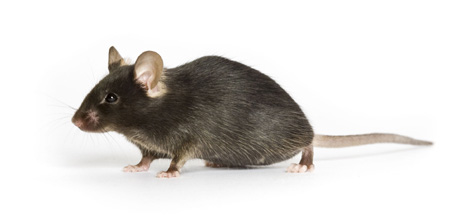 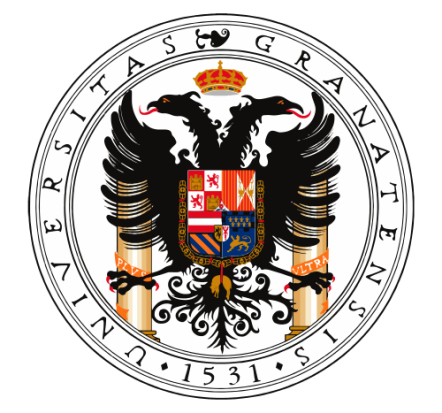 